NEST PROJEKAT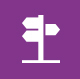 Umrežavanje za razvoj pametnog turizma/Networking for Smart Tourism Development Projekat br. 96 / Prvi poziv za standardne projekte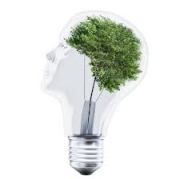 WP (radni paket) T3 – D.T3.4.2“Put izgradnje kapaciteta” WP (radni paket)  T3 – D.T3.4.3“Selekcija ideja” UNAPREĐENJE ZNANJA I VJEŠTINA ZA IZGRADNJU NOVE BUDUĆNOSTIPAMETNIH I ODRŽIVIH TURISTIČKIH DESTINACIJAkurs od 40 sati besplatno učešće, finansirano od strane NEST projektaPoziv za podnošenje prijava Ovaj projekat kofinansira Evropska unija u okviru Instrumenta za pretpristupnu pomoć (IPA II)www.italy-albania-montenegro.euOdgovorna strana:Obuku organizuje Ministarstvo za ekonomski razvoj Crne Gore, za zainteresovane kandidate i preduzetnike iz Crne Gore u oblasti održivog turizma.Kontekst:Kurs izgradnje kapaciteta i razvoj inovativnih novih eksperimentalnih puteva/itenerera - UNAPREĐENJE ZNANJA I VJEŠTINA ZA IZGRADNJU NOVE BUDUĆNOSTI PAMETNIH I ODRŽIVIH TURISTIČKIH DESTINACIJA“ je jedna od aktivnosti projekta „Umrežavanje za razvoj pametnog turizma - NEST“ (Projekat br. 96/1. Poziv za standardne projekte - INTERREG IPA CBC Italija-Albanija-Crna Gora), finansiran u okviru Programa Interreg IPA CBC Italija-Albanija-Crna Gora 2014-2020 i u saradnji sa Ministarstvom ekonomije, kao dio Ugovora o subvenciji između Regione Puglia (MA) i Ministria e Financave dhe Ekonomise (Albanija) od 24.07.2018.Metod: 	Online e-learning metodPeriod:	25.1.-08.2.2021                   (tačni datumi modula i predstavljanje novih eksperimentalnih puteva-itenerera će biti predmet dogovora sa učesnicima)Trajanje:	40 satiRok za podnošenje aplikacije: 	19.1.2021 (14:00h)OKVIR SPROVOĐENJA KURSAJadransko-jonski region i Crna Gora kao jadranska zemlja, koja je u procesu harmonizacije i pristupanja Evropskoj uniji (EU), dijele specifične prirodne i kulturne resurse tokom istorijskog i društvenog razvoja. Tehnološki napredak i obim razvoja, u svakoj sferi ljudskog života, doveli su do pritiska i negativnih posledica na prirodne resurse i kapital, kao i pogoršanje kvaliteta života, ispunjavanja osnovnih ljudskih potreba (npr. pristup hrani, vodi, itd.) i obezbijeđivanje pristojnih uslova života. (npr. pristup električnoj energiji, mogućnosti za rad i zaradu, sloboda putovanja, itd.).Turizam je jedna od razvojnih grana koja ima potencijal da značajno poboljša kvalitet života omogućavanjem uslova za rad, a s druge strane značajno doprinosi i obogaćuje razmjenu i dijeljenje kulture, ljudskih resursa i razvojnog potencijala među zemljama i društvima, povećavajući razumijevanje zajedničkih ciljeva, izazova i potencijala, uključujući različite potrebe i kapacitete, i time usmjeravaju napori ka globalnom / regionalnom / nacionalnom pametnom i održivom razvoju. Ugostiteljska industrija mora nastaviti da ulaže u inovacije, pristupačnost i održivost, kao i da se usredsredi na integrisanu obuku i marketinške aktivnosti, kako bi osigurala kvalitetnu ponudu.Turizam kao strateška razvojna grana i prioritet Crne Gore ima stratešku ulogu i značaj u ukupnom razvoju zemlje i njenoj ekonomskoj stabilnosti. Dostupni prirodni resursi i strateški geopolitički položaj Crne Gore u jugoistočnoj Evropi stavljaju akcenat na turistički potencijal za unapređenje ostalih razvojnih / ekonomskih sektora kao što su transport, poljoprivreda, trgovina i drugerazvojne grane. Posvećenost zemlje EU tekovinama i globalnoj integraciji zahtijevaju održiv i pametan pristup razvoju i efikasnom korišćenju resursa, kako bi se proizveli nacionalni pozitivni ekonomski efekti uz uravnotežen regionalni razvoj. Da bi obezbijedila održivi razvoj turizma, Crna Gora treba da poboljša turističke proizvode u pametnom i inovativnom pravcu kako bi pružila visokokvalitetne i ekskluzivne usluge, njegujući svoju jedinstvenost u različitim aspektima (ekološki, kulturni, istorijski, itd.).Danas, u eri Interneta stvari (IoT) i održivog razvoja, pametne tehnologije i principi održivosti mijenjaju način na koji ljudi žive, rade, posluju i putuju. Uzimajući u obzir da stvari (fizičko i nematerijalno okruženje) i podaci omogućavaju upotrebu i koristi od IoT-a, i rezultirajuća poboljšanja i inovacije u životu potrošača (takođe turista), mobilnosti, poslovanju, gradovima, društvu i drugim sektorima (npr. monitoring životne sredine, efikasno korišćenje i upravljanje resursima / održavanje, zdravstvena zaštita, putnički aranžmani itd.), turistička industrija je ta koja predstavlja veliki potencijal i oblast za integrisanje principa održivosti i pametnih tehnologija u korist ljudi i životne sredine. „Pametni“ koncept potiče od tehnologije i rezultira poboljšanjem životnih uslova ili poslovnog ambijenta. Integrišući principe održivosti zdravijeg, resursno efikasnijeg i ekološki svjesnog i prijateljskog ponašanja sa informacionom tehnologijom (IT), postižemo „pametnu održivost“ koja u velikoj mjeri odgovara turističkoj industriji i pametnom turističkom preduzetništvu.CILJEVI KURSAOpšti cilj kursa „Unapređenje znanja i izgradnja nove budućnosti pametnih i održivih turističkih destinacija“ jeste unapređenje razumijevanja i dalji razvoj znanja i vještina preduzetnika za osmišljavanje „nove budućnosti“ održivog turizma u Crnoj Gori.Prezentacijom i analizama različitih aspekata „pametnih i održivih destinacija“ kroz module koji za cij imaju povećanje razumijevanja različitih tema u sektoru turističkih usluga (npr. menadžment, digitalne vještine, komunikacija, marketing), nove vještine za razvoj ili efikasno upravljanje treba da rezultira jačanjem „pametnih i održivih“ destinacija i preduzeća. Moduli su namijenjeni turističkim preduzetnicima čije aktivnosti i poslovna orijentacija se usmjereni na turizam i promovisanje prirodnih i istorijsko-kulturnih vrijednosti destinacije, istovremeno poboljšavajući kvalitet života i ekonomiju urbanih i ruralnih područja kroz održivije i tehnološki modern alate. ICT koje se u velikoj mjeri koriste u modernoj eri efikasno olakšavaju poslovno-operativno i strateško upravljanje s jedne strane, i interakciju kao i komunikaciju sa akterima turističkog sektora i posjetiocima, s druge strane. Danas, ponuda (marketing) i potražnja (rezervacija, kupovina itd.) turističkog sektora ili se neizbježno pružaju kupcima i zainteresovanim stranama putem tehnologija. ICT su podigle odgovornost, a time i održivost turističkih preduzeća, povećanom razmjenom turističkih iskustava koja su uticala na izbor destinacija putovanja turista. Korišćenje mobilnih tehnologija omogućava turistima i posjetiocima brzu upotrebu individualizovanih (ličnih turističkih iskustava) informacija, što za posledicu ima da se cijeni i pozitivno prihvata pametno turističko preduzetništvo, dok se tradicionalno ponašanje i rad kritikuje i negativno ocjenjuje, utičući na budući izbor destinacija ili usluga posetilaca.Polaznici ovog kursa će stečeno razumijevanje i nova znanja iskoristiti za kreativnost i osmišljavanje inovativnih novih eksperimetalnih itinerera prekograničnog turizma, u jednoj od sledeće dvije važne oblasti sa potencijalom za dalje širenje:1. sport i priroda 2. kulturno/istorijsko naslijeđe/lokalna agrohranaOve dvije oblasti predstavljaju stratešku orijentaciju projekta, prepoznajući potencijal da posluže kao pokretački, promotivni i razvojni agenti za različite turističke aktere: lokalne zajednice, lokalne vlasti, turističke organizacije, turoperatore, lokalna preduzeća koja posluju u tom području i ostali.Specifični ciljevi: Povećati razumijevanje osnovnih koncepata „pametnog i održivog upravljanja destinacijama“;Upoznati se sa razvojem i najnovijim dostignućima u oblasti inovacija, digitalnih tehnologija, održivosti i pristupačnosti; analizirati praktične slučajeve „pametnih i održivih“ preduzeća i destinacija;Dizajnirati i promovisati „pametne i održive“ nove eksperimentalne rute - itenerere u prekograničnim oblastima (Crna Gora, Albanija i Italija), koje mogu istovremeno privući nove turiste i zaštititi životnu sredinu, ili izgraditi svoju održivost na održivoj upotrebi lokalnih resursa i upotrebi ICT tehnologija kako bi se postigao PAMETAN koncept.ORGANIZACIJA KURSAKurs „UNAPREĐENJE ZNANJA I VJEŠTINA ZA IZGRADNJU NOVE BUDUĆNOSTI PAMETNIH I ODRŽIVIH TURISTIČKIH DESTINACIJA“ traje ukupno 40 sati koji su raspoređeni u periodu od dvije nedjelje. Kurs za izgradnju kapaciteta strukturiran je u četiri (4) modula koji su predstavljeni u nastavku. Rad u okviru modula sastoji se od stručnih teorijskih prezentacija, grupnog kritičkog razmišljanja i diskusija na temu, i analize biznis slučajeva (case study), kao i individualnog rada na razvoju hipotetički novih eksperimentalnih ruta/itenerera u prekograničnim oblastima Crne Gore, Albanije i Italije. Kurs za izgradnju kapaciteta rezultiraće razvojem novih eksperimentalnih ruta/itenerera, u okviru forme (template) koji će biti dostavljen odabranim učesnicima na početku kursa.Tehnički ekspert za projekat NEST, gospođa Srna Sudar (srnass@gmail.com) će imati ulogu koordinatora kursa i veza sa stručnjacima koji su uključeni u nastavne aktivnosti, osbezbjeđujući koherentnost kursa i integraciju različitih tema kursa za postizanje ciljeva aktivnosti i integraciju njegovih rezultata u dalje faze projekta NEST.Razvijene nove eksperimentalne rute/itenereri dostavljaju se Ministarstvu za ekonomski razvoj Crne Gore, na e-mail: ranko.zekovic@mek.gov.me.Finale – rezultati i nove rute biće predstavljeni u poslednjem danu događaja, koji će pored toga služiti kao platforma za interakciju sa albanskim i italijanskim projektnim partnerima, u cilju razmjene ideja među zemljama.Zbog uslova i mjera uzrokovanih pandemijom COVID-19, redosled modula, datumi i vrijeme modula mogu se mijenjati i samim tim će biti predmet dogovara sa odabranim učesnicima. Stoga će se odabranim učesnicima saopštiti tačni datumi / raspored modula i njihova satnica-vrijeme održavanja.KRITERIJUMI ZA UČEŠĆEObuka je predviđena za najviše 10 učesnika koji zadovoljavaju sledeće kriterije:Preduzetnici i zaposleni u kompanijama u turističkom sektoru;Preduzetnici i zaposleni u inovativnim kompanijama ili oni koji namjeravaju da budu inovativni da bi se takmičili za „pametne i održive“ turističke destinacije;Preduzetnici - turistički vodiči, vođe turista i drugi profesionalci zainteresovani za rad u turističkom sektoru.Pored navedenih kriterija, učesnici moraju da ispunjavaju i sledeće opšte uslove:Državljani Crne GorePosjeduju dobro znanje engleskog jezika.APLICIRANJEAplikaciona forma (Prilog 1 ovog poziva) se mora popuniti i podnijeti ne kasnije od 14h, 19og januara 2021., poštujući navedene instrukcije:Aplikaciona forma/Obrazac prijave se podnosi elektronskim putem (poštujući mjere i uslove izazvane COVID-19 pandemijom) na adresu predstavnika Ministarstva za ekonomski razvoj Crne Gore: ranko.zekovic@mek.gov.me.Predmet emaila treba da sadrži sledeću rečenicu: Prijava za kurs NEST - (ime / prezime učesnika/kompanija)Prijava predata nakon isteka roka naznačenog za podnošenje prijava biće izuzeta iz dalje evaluacije.Aplikacioni paket se sastoji od:Popunjena aplikaciona forma (Prilog 1 ovog poziva);CV;Relevantnost ideje o novoj / inovativnoj ruti/ usluzi / aktivnosti „pametnog i održivog turizma“ (1 stranica) u prekograničnom području Crne Gore / Albanije / Italije, koju treba osmisliti i dalje razvijati kao novu eksperimentalnou rutu/itenerer na bazi saznanja sa kursa.KRITERIJUMI ZA SELEKCIJUKandidati koji su podnijeli prijavu u propisanom roku biće ocijenjeni za prijem u program.Prihvatljivost kandidata biće ocijenjena na osnovu predstavljene dokumentacije i relevantnosti nove ideje za pametne i održive rute, u kontekstu Strategije pametne specijalizacije Crne Gore (S3) i Strategije održivog razvoja Crne Gore do 2030. godine / UN Ciljevi održivog razvoja (SDG).Ukoliko dođe do odustajanja učesnika prije početka aktivnosti obuke, uključiće se sledeći kandidat/i za koje se utvrdi da su ispoštovali postavljene kriterijume za odabir, prema sačinjenom redosledu prijava.UČEŠĆE/PRISUSTVOKurs obuke, ukoliko nije drugačije naznačeno i u skladu sa mjerama za borbu protiv vanredne situacije izazvane Covid19 pandemijom, biće organizovan na način da će se smjenjivati online sastanci (dostupne platforme kao što su Microsoft Teams ili Zoom) i grupni / individualni rad sa finalnom interakcijom sa italijanskim / albanskim partnerima / polaznici kursa.Vremenski okvir realizacije kursa je: 25.1.- 08.2.2021. Prisustvo je obavezno i besplatno u svim aktivnostima i obrazovnim fazama.Za prisustvo od najmanje 80%, učesnik će dobiti završnu potvrdu o učešću koju će izdati Ministarstvo za ekonomski razvoj Crne Gore.INTEGRISANE AKCIJE I PREDNOSTI UČEŠĆA NA KURSUUčešće na kursu i interakcija sa projektnim partnerima obezbijediće učesnicima sledeće:da steknu nove informacije o aspektima „pametnih i održivih turističkih destinacija“;povezati tehnologije i alate za unapređenje i / ili održavanje i ozelenjavanje turističkih proizvoda;imaju priliku da budu dio novog projekta i budućih aktivnosti povezanih sa implementacijom novih eksperimentalnih ruta koje su razvili na kursa;svi razvijeni novi eksperimentalni itenereri biće deo završnog izvještaja koji se službeno dostavlja drugim partnerima i programu INTERREG IPA CBC ITA-ALB-MNE. Dalje, Ministarstvo ekonomskog razvoja će kroz konačni izvještaj kandidovati dva nova crnogorska puta/itenerera, od svih razvijenih i predatih, kao dio projektne aktivnosti svih partnera, što će rezultiralti sa šest novih ruta koje bi služile kao aktivnosti za buduće prikupljanje sredstava i implementaciju projekta;umrežavanje sa italijanskim i albanskim projektnim partnerima / učesnicima.PRILOG 1: APLIKACIONA FORMA 2. Moja poslovna ideja za pametnu i održivu turističku aktivnost / destinaciju / uslugu:Intro(3 sati)I DAN:  Uvod i osnove kursa/Setting the SceneI DAN:  Uvod i osnove kursa/Setting the SceneI DAN:  Uvod i osnove kursa/Setting the SceneI DAN:  Uvod i osnove kursa/Setting the SceneI DAN:  Uvod i osnove kursa/Setting the SceneI DAN:  Uvod i osnove kursa/Setting the SceneIntro(3 sati)Okvir za obuku, novi okviri razvoja puta, ciljevi i diskusija (lider projeta NEST)(1.5  sati)Okvir za obuku, novi okviri razvoja puta, ciljevi i diskusija (lider projeta NEST)(1.5  sati)Postavke kursa+plan za održivu turističku destinaciju, donošenje odluka i marketing “Ws words”  (Who, Why, When, What, Where)(1/2 sata)Postavke kursa+plan za održivu turističku destinaciju, donošenje odluka i marketing “Ws words”  (Who, Why, When, What, Where)(1/2 sata)Postavke kursa+plan za održivu turističku destinaciju, donošenje odluka i marketing “Ws words”  (Who, Why, When, What, Where)(1/2 sata)Postavke kursa+plan za održivu turističku destinaciju, donošenje odluka i marketing “Ws words”  (Who, Why, When, What, Where)(1/2 sata)Modul A(8 sati)II DAN:  Održivi turizamII DAN:  Održivi turizamII DAN:  Održivi turizamII DAN:  Održivi turizamII DAN:  Održivi turizamII DAN:  Održivi turizamModul A(8 sati)Prezentacije, interakcija i diskusija(3  sata)Grupni / individualni rad na analizama studija slučaja(1  sat)Grupni / individualni rad na analizama studija slučaja(1  sat)Grupni / individualni rad na analizama studija slučaja(1  sat)Individualni rad na dizajniranju / razvoju nove rute iz perspektive teme(4 sata)Individualni rad na dizajniranju / razvoju nove rute iz perspektive teme(4 sata)Modul B(8 sati)III DAN:  Upravljanje destinacijomIII DAN:  Upravljanje destinacijomIII DAN:  Upravljanje destinacijomIII DAN:  Upravljanje destinacijomIII DAN:  Upravljanje destinacijomIII DAN:  Upravljanje destinacijomModul B(8 sati)Prezentacije, interakcija i diskusija              (3 sati)Grupni / individualni rad na analizama studija slučaja(1 sat)Grupni / individualni rad na analizama studija slučaja(1 sat)Individualni rad na dizajniranju / razvoju nove rute iz perspektive teme  (4 sata)Individualni rad na dizajniranju / razvoju nove rute iz perspektive teme  (4 sata)Individualni rad na dizajniranju / razvoju nove rute iz perspektive teme  (4 sata)Modul C(8 sati)IV DAN:  Ekoturizam za održive destinacijeIV DAN:  Ekoturizam za održive destinacijeIV DAN:  Ekoturizam za održive destinacijeIV DAN:  Ekoturizam za održive destinacijeIV DAN:  Ekoturizam za održive destinacijeIV DAN:  Ekoturizam za održive destinacijeModul C(8 sati)Prezentacije, interakcija i diskusija            (3 sata)Grupni / individualni rad na analizama studija slučaja(1  sat)Grupni / individualni rad na analizama studija slučaja(1  sat)Grupni / individualni rad na analizama studija slučaja(1  sat)Grupni / individualni rad na analizama studija slučaja(1  sat)Individualni rad na dizajniranju / razvoju nove rute iz perspektive teme(4  sata)Modul D(8 hours)V DAN:  Digitalne vještine i alati za komunikaciju i marketingV DAN:  Digitalne vještine i alati za komunikaciju i marketingV DAN:  Digitalne vještine i alati za komunikaciju i marketingV DAN:  Digitalne vještine i alati za komunikaciju i marketingV DAN:  Digitalne vještine i alati za komunikaciju i marketingV DAN:  Digitalne vještine i alati za komunikaciju i marketingModul D(8 hours)Prezentacije, interakcija i diskusija(3 sata)Grupni / individualni rad na analizama studija slučaja(1 sat)Grupni / individualni rad na analizama studija slučaja(1 sat)Grupni / individualni rad na analizama studija slučaja(1 sat)Grupni / individualni rad na analizama studija slučaja(1 sat)Individualni rad na dizajniranju / razvoju nove rute iz perspektive teme(4 sata)Individualni rad na novim eksperimentalnim itinererima na osnovu stečenih informacija i znanjaIndividualni rad na novim eksperimentalnim itinererima na osnovu stečenih informacija i znanjaIndividualni rad na novim eksperimentalnim itinererima na osnovu stečenih informacija i znanjaIndividualni rad na novim eksperimentalnim itinererima na osnovu stečenih informacija i znanjaIndividualni rad na novim eksperimentalnim itinererima na osnovu stečenih informacija i znanjaIndividualni rad na novim eksperimentalnim itinererima na osnovu stečenih informacija i znanjaIndividualni rad na novim eksperimentalnim itinererima na osnovu stečenih informacija i znanjaRezime (5 sati)FINALENovi proizvodiFINALENovi proizvodiFINALENovi proizvodiFINALENovi proizvodiFINALENovi proizvodiFINALENovi proizvodiRezime (5 sati)Prezentacija novih itinerara za Crnu Gorupo 10 min(2 sata)Diskusija (1 sat)Diskusija (1 sat)Diskusija (1 sat)Diskusija (1 sat)Nove prekogranične turističke inicijative(ITA i ALB rezultati obuke)(2 sata)Opšte informacijeOpšte informacijeIme/PrezimeKompanija/organizacija:Website:Adresa:Tel.:E-mail:Oblast interesovanja:Sport/prirodaKulturno/istorijsko naslijeđe/lokalna agrohranaNaslov:Cilj/evi:Lokacija/region:Link sa strateškim dokumentima: Strategija pametne specijalizacije Crne Gore (S3), Strategija održivog razvoja Crne Gore do 2030. godine / UN Ciljevi održivog raUNzvoja (SDG)Kratak opis ideje (max 1 stranica):